The Federal Emergency Management Agency (FEMA) 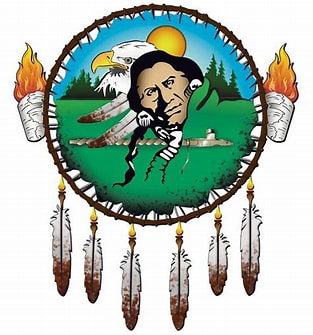 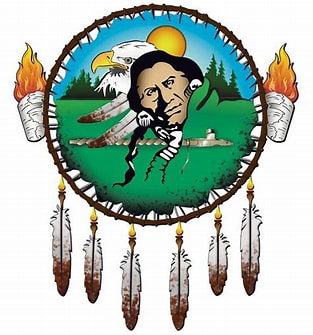 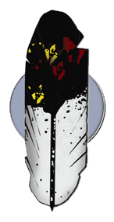 Emergency Management Institute (EMI)and theLac du Flambeau Band of Lake Superior Indiansinvite you to attend theEMI Tribal Train the Trainer (L8585)September 16 -20, 2024 from 8:00 am - 5:00 pmat the Lake of the Torches Resort Casino, 510 Old Abe Road, Lac du Flambeau, WI 54538 	Course Purpose: To train and enable Tribal members and Tribal personnel to deliver the FEMA core curriculum to their own Tribal members in their own Tribal communities.This 5-day course provides tribal emergency management/response personnel, tribal government employees, and tribal leaders with an in-depth and comprehensive training in instructional methods and delivery techniques in three of the Tribal courses of the FEMA Tribal curriculumIntended Audience:  Tribal emergency managers/emergency response personnel, Tribal government agency/department heads, Tribal government employees, Tribal leaders. The training and materials are free.  Travel expenses are the responsibility of the student’s organization. Breakfast and lunch is being sponsored by the Lac du Flambeau Band of Lake Superior Chippewa Indians. Dinner is not provided.NOTICE:  You’ll need a FEMA Student Identification Number (SID) for your application.  You can obtain a SID by going to https://cdp.dhs.gov/femasid/ Please register online if possible, but can still register onsite in class. Online registration is open:  Online Registration:  DHS-FEMA General Admissions Application, Course number is L8585 Start Date September 16, 2024.  If any questions, please contactStacy Stone, (715) 588-4454, sstone@ldftribe.com or Mary Reevis at 202-765-7806, mary.reevis@FEMA.DHS.gov Ensure you are accepted to the course prior to making travel arrangements.TRAINING FACILITYLake of the Torches Resort Casino510 Old Abe Road, Lac du Flambeau, WI 54538HOTEL INFORMATIONLake of the Torches Resort Casino, 715-588-7070, www.lotc.comRoom Block: 2409FEMAIN- $82 Queen, $90 King, available September 15th -20th. Please let them know if you need a hotel room for Friday night.AIRPORT INFORMATIONRhinelander-Oneida County Airport: 3375 Airport Road, Rhinelander, WI 54501 - 47 miles awayCentral Wisconsin Airport: 100 CWA Drive, Mosinee, WI 54455 -94 miles awayDuluth International Airport: 4701 Griden Drive, Duluth, MN 55811 – 154 miles awayGreen Bay Austin Straubel International Airport: 2077 Airport Drive, Green Bay, WI 54313 – 176 miles away